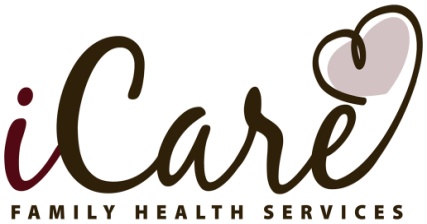 DEVELOPMENTAL HOME BILLING STATEMENTDevelopmental Home Provider Name: __________________________________________________Billing Statement Dates: ______________________________________________________________Service provided: ADH SERVICE________ ATTENDANT CARE _______ HAB GOALS _______________RESPITE SERVICE __________Were any consumers admitted into the hospital? YES____ NO____, who and for how many days?_____ Were any consumers taken to Urgent Care?  YES ______NO _____, DATE: ________________________Provider Signature: ____________________________________________________________________iCare Staff Signature: ___________________________________________________________________*BILLING MUST BE SUBMITTED BY THE 5TH OF EACH MONTH TO THE ICARE OFFICE.6909 West Ray Road,Bldg., 15, Suite 150Chandler, AZ 85226(602) 821-1154www.icarefhs.comCONSUMER NAMEDAILY RATETOTAL NUMBER OF DAYSTOTAL AMOUNT